Приложение N 1к Порядку составления и ведения кассового планаисполнения бюджета Сельского поселенияСВЕДЕНИЯО ПОМЕСЯЧНОМ РАСПРЕДЕЛЕНИИ ПОСТУПЛЕНИЙ ДОХОДОВ В БЮДЖЕТ СЕЛЬСКОГО ПОСЕЛЕНИЯ НА 20	 ГОД                                                              №От «__» ______________________ 20__ г.													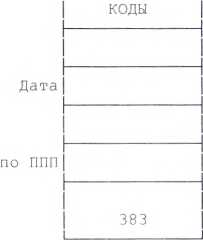 Главный администратор доходоБюджета Сельского поселения по ППП|(соответствующий СПЕЦИАЛИСТ)Единица измерения: руб.Руководитель		 	(Начальник отдела)	(подпись)	(расшифровка подписи)Исполнитель		 	 	 	(должность)	(подпись) (расшифровка подписи) (телефон)ПРОГНОЗ КАССОВЫХ ВЫПЛАТ ПО РАСХОДАМ БЮДЖЕТА СЕЛЬСКОГО ПОСЕЛЕНИЯ NГлавный распорядитель средств бюджета Сельского поселения
ПППI	|(соответствующий специалист	)Единица измерения: руб.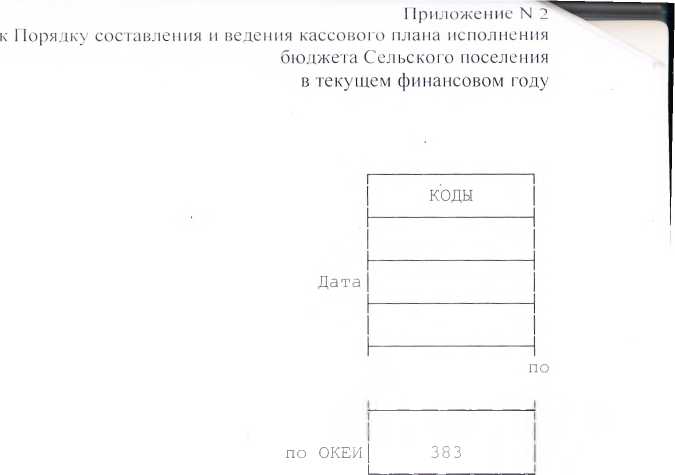 Руководитель		 	(Начальник отдела)	(подпись)	(расшифровка подписи)Исполнитель 	 	 	 	(должность)	(подпись) (расшифровка подписи) (телефон)"	"	20 г.6Приложение N 3к Порядку составления и ведения кассового плана исполнениябюджета Сельского поселенияПРОГНОЗ КАССОВЫХ ПОСТУПЛЕНИЙ И КАССОВЫХ ВЫПЛАТ ПО ИСТОЧНИКАМ ФИНАНСИРОВАНИЯ ДЕФИЦИТА БЮДЖЕТА СЕЛЬСКОГО ПОСЕЛЕНИЯот "	" 	 	 20	 г.	Датапо ПППГлавный администратор источников финансирования дефицита бюджета Сельского поселения (специалисты)Единица измерения: руб.	по ОКЕИРуководитель(Начальник отдела) (подпись)	(расшифровка подписи)Исполнитель 	(должность) (подпись) (расшифровка подписи) (телефон)КОДЫ383		7Приложение N 4к Порядку составления н ведения кассового плана исполнениябюджета Сельского поселенияСВОДНЫЙ ПРОГНОЗ КАССОВЫХ ПОСТУПЛЕНИЙ И КАССОВЫХ ВЫПЛАТ ПО ИСТОЧНИКАМ ФИНАНСИРОВАНИЯ ДЕФИЦИТА БЮДЖЕТА СЕЛЬСКОГО ПОСЕЛЕНИЯот20 г.Сельского поселения Единица измерения: руб.8Начальник отделаИсполнитель(подпись(должность)(расшифровка подписи)(подпись) (расшифровка подписи)(телефон)9| коды IДатаПриложение N 6к Порядку составления и ведения кассового плана исполнениябюджета Сельского поселенияКАССОВЫЙ ПЛАНотдельных главных администраторов доходов бюджета Сельского поселенияNот20 г.Единица измерения: руб. по ОКЕИ I	383L10Начальник отдела			(подпись)	(расшифровка подписи)Исполнитель 	(должность) (подпись)	(расшифровка подписи) (телефон)12Приложение N 7к Порядку составления и ведения кассового плана исполнениябюджета Сельского поселенияГлавный распорядитель средств бюджета
ППП(соответствующий специалист)ПРОГНОЗ КАССОВЫХ ВЫПЛАТ ПО РАСХОДАМ БЮДЖЕТА СЕЛЬСКОГО ПОСЕЛЕНИЯ ПО ГЛАВНЫМ РАСПОРЯДИТЕЛЯМ БЮДЖЕТНЫХ СРЕДСТВ N 	 |	КОДЫ20 г.ДатаСельского поселенияпо ОКЕИ383IРуководитель		 	(Начальник отдела)	(подпись)	(расшифровка подписи)Исполнитель 	 	 	 	(должность) (подпись) (расшифровка подписи) (телефон)13Единица измерения: руб.Наименование показателяКодБКянварьфевральмартИтого за 1кварталапрельмайНЮНЬИтого за 1полугоди еиюльавгустсентябрьИтого за 9месяцевоктябрьноябрьдекабрьИтого за годИТОГОНаименованиепоказателяКодБКянварьфевральмартИтого за 1кварталапрельмайИЮНЬИтого за 1полугодиеиюльавгустсентябрЬИтого за 9месяцевоктябрьноябрьдекабрьИтого за год123456789101112131415161718итогоНаименованиепоказателяКодБКянварьфевральмартИтого за 1кварталапрельмайиюньИтог о за 1полугодиеИЮЛЬавгустсентябрьИтого за 9месяцевоктябрьноябрьдекабрьИтогезагод123456789101112131415161718Кассовые выплаты, всегокассовые поступления, всегоитогоНаименованиепоказателяКодстрокиКодБКянварьфевральмартИтого за 1кварталапрельмайИЮНЬИтого за 1полугодиеиюльавгустсентябрьИтого за 9месяцевоктябрьноябрьдекабрьИтогозагод1234567891011.1213141516171819Кассовыепоступления,всегоиз них: от размещения государственных ценных бумаг0241отпривлечениябюджетныхкредитов0241 1от продажи акций и иных форм участия в капитале0242от возвратабюджетныхкредитовюридическимлицам0243от возвратабюджетныхкредитовнижестоящимибюджетами0244Кассовыевыплаты,всегоиз них: по погашению государственных ценных бумаг0331попогашению бюджет, кредитов, получ. от бюджетов других уровней0332предоставление бюджетных кредитов юрид. лицам0333предоставлениебюджетныхкредитовнижестоящимбюджетам0334НаименованиепоказателяАдмВидПодвидОСГУянварьфевральмартИтого за 1кварталапрельмайиюньИтого за 1полугодиеиюльавгустсентябрьИтого за 9 месяцев123,14567891011121314151617Налоговые и неналоговые доходы, в том числе:Доходы,адм и н истрируем ыеУправлениемФедеральнойналоговой службыпоРБиз них:1821000000000налог на доходыфизических лиц18210102000010000110акцизы поподакцизнымтоварам(продукции),производимымнатерриторииРоссийскойФедерации18210302000010000по■налоги на совокупный доход18210500000000000000налоги на имущество18210600000000000000прочие доходы182Доходы,администрируемые Министерством земельных и имущественных отношений Республики Башкортостан из них:863доходы, получаемые в виде арендной либо иной платы запередачу ввозмездноепользованиегосударственногоимуниципальногоимущества (заисключениемимуществаавтономныхучреждений, атакжеимуществагосударственныхимуниципальных унитарных предприятий, в томчисле казенных)86311105000000000120доходы от продажи материальных инематериальныхактивов86311400000000000000прочие доходы863НаименованиеглавныхраспорядителейбюджетныхсредствянварьфевральмартИтого за 1кварталапрельмайиюньИтого за 1полугодиеиюльавгустсентябрьИтогоза9месяцевоктябрьноябрьдекабрьИтого за год1оJ456789101112131415161718ИТОГО